Breadth map for GeographyIGeography lessons will take place every two weeks over a ten week term.The places that will be studied in Key Stage 1, cycle A are:The places that will be studied in Key Stage 1, cycle B are: Version 1 - (no explicit themes)Lower Key Stage 2, cycle ALower key Stage 2, cycle B Version 2 (arranged around physical and human processes)Background information on the physical and human processes There are four main Physical processes:• Physical processes that affect the lithosphere (land): tectonic movement; volcanic activity; erosion (wind and water) deposition; soil formation.• Physical processes that affect the atmosphere (air): The water cycle.• Physical processes that affect the hydrosphere (water) :The circulation of oceans.• Physical processes that affect the biosphere (plants, animals and humans): Ecosystems; plant and animal communities.  This is covered both through biology in the science curriculum and through the study of biomes in upper Key Stage 2.  The biosphere is, therefore, not included in the lower Key Stage 2 geography curriculum.There are many Human processes - these are the easiest understood for primary age students:• Transportation - how people move from one place to another• Settlements - where people settle, how this is affected by the physical features, different patterns of settlements.• Trade- how communities trade with each other in natural resources and manufactured goods.The impact on humans from physical processes.The processes outlined above form the basis for the following breadth maps for Cycle A and BLower Key Stage 2, cycle ALower Key Stage 2, cycle BNotes on the rationale for breadth in upper key Stage 2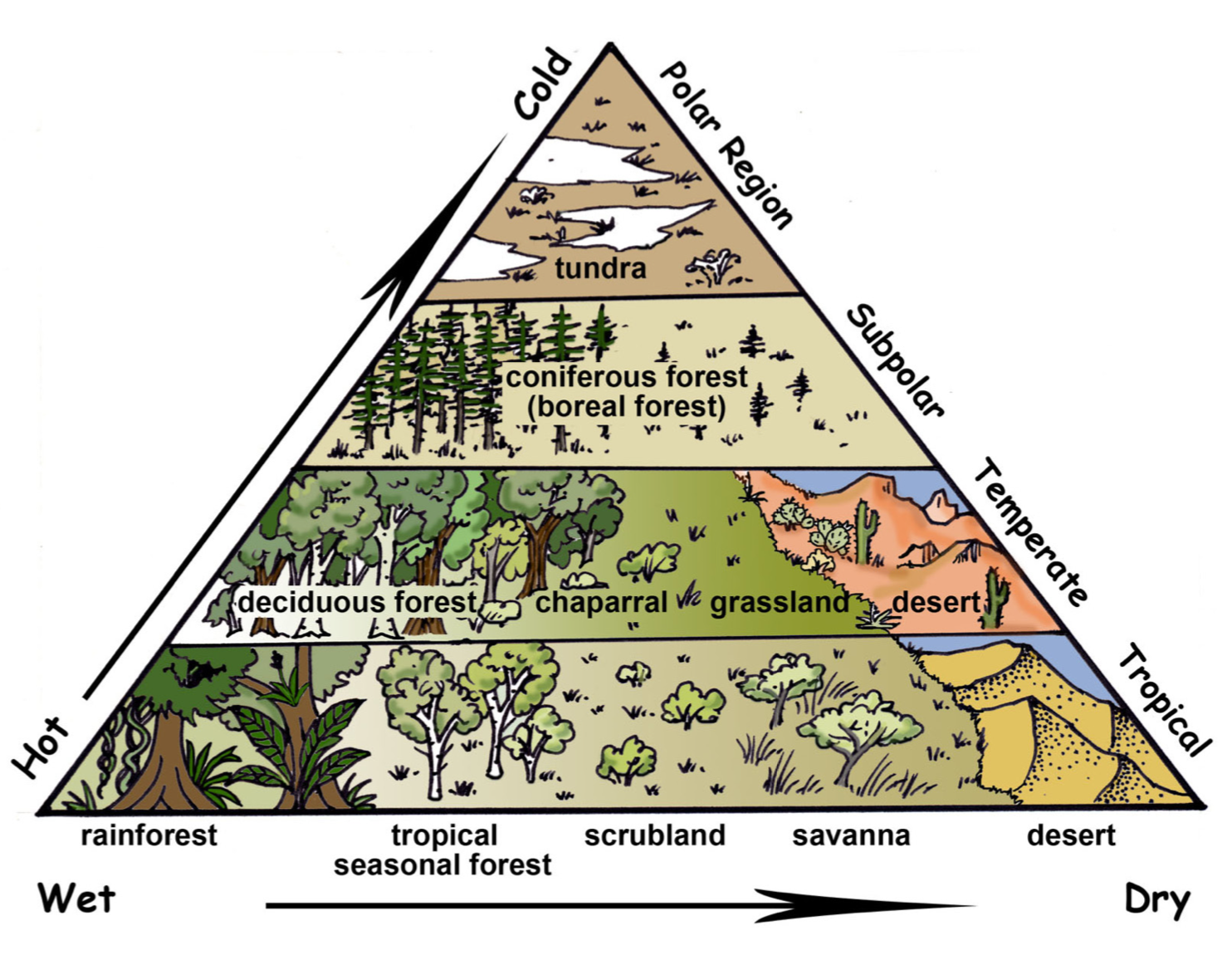 Two main biomes drive the curriculum in Upper Key Stage 2: terrestrial and aquatic.  The aim is that students gain a greater world knowledge by looking at the biome, locations of them in both the northern and southern hemisphere; physical and human features of those locations.The diagram opposite shows an overview of the main terrestrial biomes.Upper Key Stage 2, cycle AUpper Key Stage 2, cycle BTerm 1Term 2Term 3Week 1Cambois, UKNew York, USACardiff, UKWeek 3Sydney, AustraliaEdinburgh, UKHavana, CubaWeek 5London, UKMumbai, IndiaBelfast, UKWeek 7Beijing, ChinaYork, UKBuenos Aires, ArgentinaWeek 9Newcastle, UKAnkhor Wat, CambodiaSt Ives, UKTerm 1Term 2Term 3Week 1Rio, BrazilStonehenge, UKMoscow, RussiaWeek 3Liverpool, UKCape Town, South AfricaThe Lake District, UKWeek 5Los Angeles, USAGiants Causeway, UKMexico City, MexicoWeek 7Manchester, UKCairo, EgyptNorwich, UKWeek 9Niagara Falls, USAThe Scottish Highlands, UKTokyo, JapanTerm 1Term 2Term 3Week 1Rivers of the UKEuropean citiesLandmarks of the UKWeek 3Rivers of the UKPorts (land sea and air) of UKLandmarks of the UKWeek 5Major Rivers of Europe and the worldPorts (land sea and air) of UKLandmarks of EuropeWeek 7Major Rivers of Europe and the worldPorts (land sea and air) of EuropeLandmarks of EuropeWeek 9European citiesPorts (land sea and air) of EuropeCities of the UKTerm 1Term 2Term 3Week 1Canals of the UKPhysical processes: erosion and depositionEarthquake and tsunamiWeek 3Canals of the UKPhysical processes: erosion and depositionWeek 5Canals of the worldVolcanoes of the worldWeek 7Canals of the worldVolcanoes of the worldWeek 9The water cycleEarthquakes and tsunamiTerm 1Term 2Term 3Week 1Physical processes that affect the lithosphere: Erosion and deposition.Example 1: Rivers. (main features and processes)Human processes: trade.Example 1: food - main foods in UK supermarkets and where they are sourced.Physical processes that affect the atmosphere: the water cycle.Evaporation, condensation, precipitation, run-off.Week 3…continued…continuedExample 1: types of precipitationWeek 5Rivers of the UK.Example 2: fossil fuels - oil and its trade between countries.Example 2: types of cloudsWeek 7Example 2: Coasts. (main formations - caves, arches, stacks, loss of land)Human processes: settlements.Example 1: settlements in urban areas (patterns and features)Example 3: extreme precipitation - monsoon, hurricane (cyclone)Week 9Coastal erosion problems in the UK.Example 2: settlements in rural areas (patterns and features)The human effects of monsoon and hurricane (Case studies of Bangladesh and Haiti)Term 1Term 2Term 3Week 1Human processes: transportation.Example 1: movement within cities.(walking, cycling, buses, trams, cars)Physical processes that affect the lithosphere: earthquakes and volcanoes.Example 1: plate tectonics introduction.Physical processes that affect the atmosphere: climate change.Example 1: An introduction to the difference between weather and climate.  The theory and evidence of climate change caused by human behaviour.Week 3Example 2: movement within a country (cars, trains, coaches, aeroplanes, canal boats plus examples from around the world - e.g. rickshaw)Example 2: location of the majority of the world’s volcanoes.Examples of the effects of climate change: Glaciers, sea levels and temperatures.Week 5…continuedThe human effects of volcanic eruptions.…continuedWeek 7Example 3: movement between countries. (trains for continental; aeroplanes and ships for island to island or inter-continental)Example 2: location of the majority of the world’s earthquakes.Physical processes that affect the hydrosphere: ocean circulation.Example1 - ocean currents.Example 2 - Plastic pollution.Week 9…continuedThe human effects of earthquakes.Human attempts to slow climate change and to reduce plastic pollution.Term 1Term 2Term 3Week 1Introduction to biomes terrestrialGrassland (Eurasia -Steppes; South America- Pampas; South Africa- Veldts)Tropical DesertWeek 3TundraTemperate DessertTropical Deciduous rainforestWeek 5Taiga (boreal forest)The largest biome on land with conifers (covering high latitudes of the northern hemisphere)Alpine (mountainous) …continuedWeek 7Temperate Deciduous forestScrublandTropical rainforestWeek 9ChapparalSavanna…continuedTerm 1Term 2Term 3Week 1Introduction to biomes aquaticMarine: Oceans and seasEstuaries: Week 3Freshwater: lakes and ponds…continued ( included the human processes of fishing and the human impact of overfishing)…continued (including some of the major estuaries in the UK and around the world)Week 5The great lakes of North America…continued (including the human behaviour that leads to pollution and attempts to manage it)… continued (including how estuaries are changing shape from human pollution e.g. wet wipes)Week 7Freshwater: rivers and streamsCoral Reef (Great Barrier Reef)Pacific atolls ( ink to coral reefs)Week 9Rivers of the world…continued (including the human impact of coral bleaching)Deep sea environments